Всесвіт і Сонячна системаМета : охарактеризувати особливості планет та інших космічних тіл ; з'ясуватимісце Землі серед інших планет Сонячної системи ; вчити називати планетиСонячної системи та вказувати їх місце розташування ; розвивати вмінняспостерігати , порівнювати , аналізувати , робити висновки ; виховуватипізнавальний інтерес.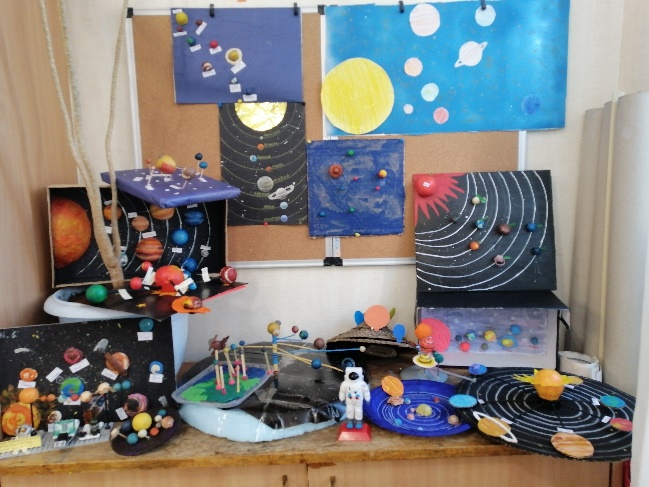 I .Організаційний моментДивиться здалекаВогняне око,Усюди, де буває,Поглядом зігріваєЩо це ?СонцеII . Актуалізація опорних знань-- А хто допоможе нам пригадати : що таке Сонце ?( Cонце -- найблища до нас зоря, величезна розжарена газова куля жовтогокольору, центр нашої Сонячної системи і воно перебуває на дуже великійвідстані від землі.)--У центрі Сонячної системи знаходиться ? ( Сонце)-- Як називається шлях руху планети навколо Сонця ? ( орбіта)-- Спіймате " зайве " слово.Тіла , що входять до складу Сонячної системиСонце, астероїди ,великі планети та їх супутники , комети , метеорити, ОРБІТИ, метеори.-- Планети , які обертаються навколо Сонця утворюють ( Сонячну систему)III . Повідомлення теми і мети урокуРозшифровування анограмиЯАНЧНОС АМЕТСИСПАРАД ПЛАНЕТВсі планети стали в ряд, Починається парад! Раз – Меркурій-мандрівник,Два – Венера, ясний лик.Три – Земля вітає нас,А чотири – красень Марс.П’ять – Юпітер, шість – Сатурн,Сім – Уран, за ним – Нептун. Вісім сонячних планетПоспішають на бенкет.Був Плутон завжди дев’ятим,Не беруть його на свято!Він найменшим уродивсяІ до карликів прибився.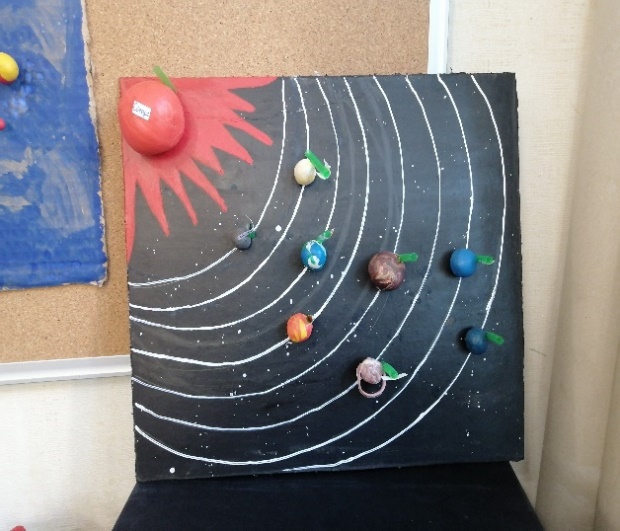 --Сьогодні ми будемо розширювати знання про планети та Сонячну систему. На нашому уроці ми дізнаємося:        З чого складається Сонячна система?        Скільки планет входить до неї?        Що таке планета та планетні системи?        Планети земної групи.        Планети - гіганти.IV. Вивчення нового матеріалу.(Застосування методу З - Х - Д " знаю - хочу дізнатися - дізнався)Пропоную почати роботу , використавши ваші таблички З - Х - ДУчні , що готували до сьогоднішнього уроку розповідь про одну з планет презентують свої роботи. Розбираючи матеріал , учні роблять записи, користуючись схемами - заготовками.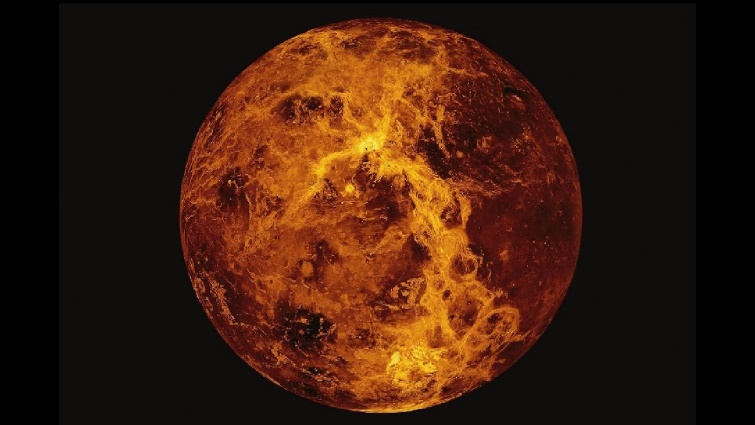 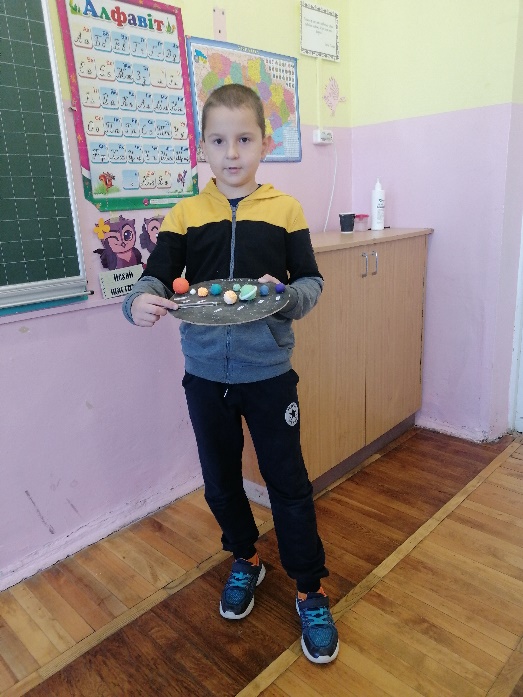 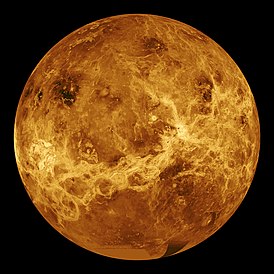 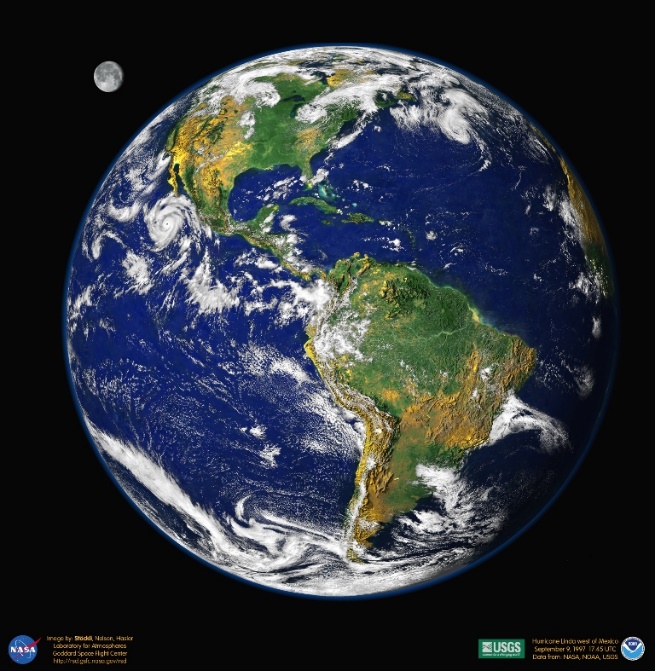 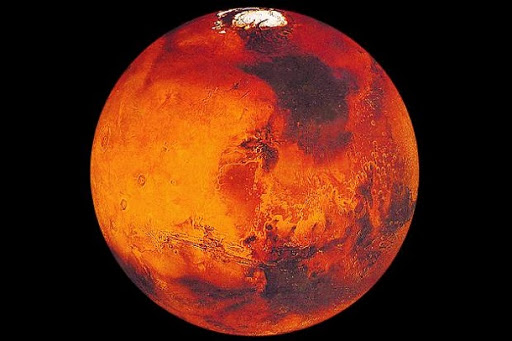 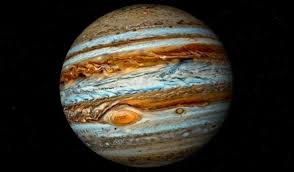 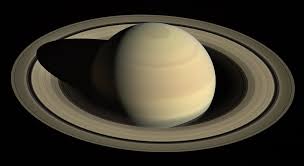 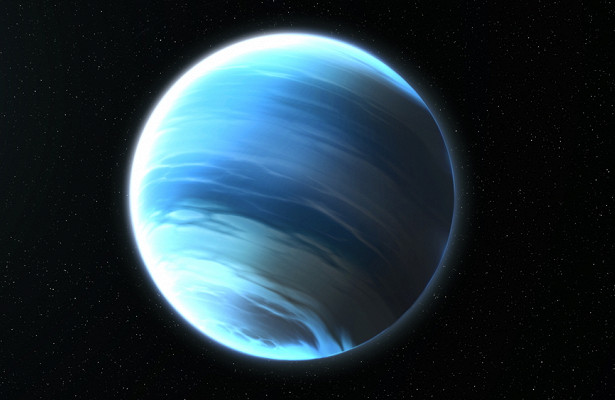 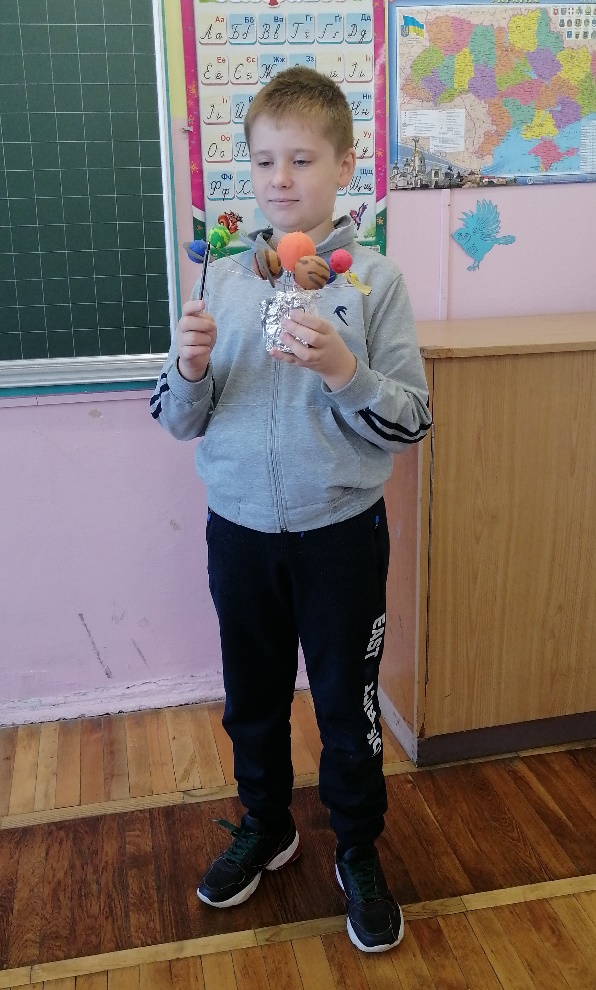 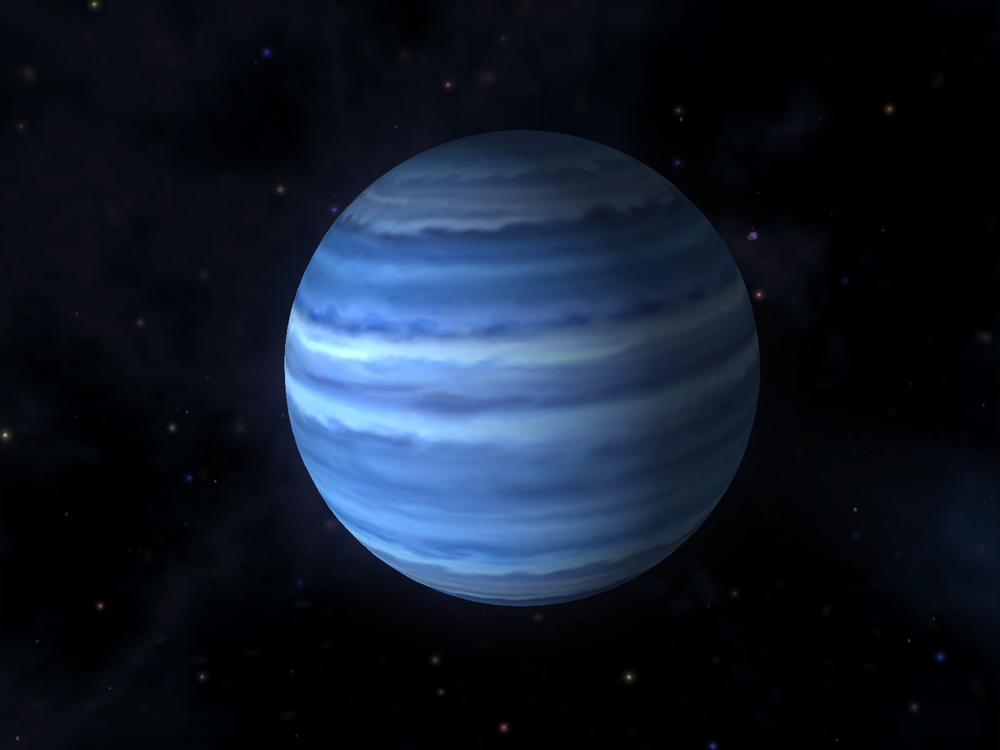 Вікторина "Планети”Діти поділені на команди. Виграє та команда, яка найбільше набере балів. Кожна правильна відповідь – 1 бал.1.     На якій планеті існує життя?2.     Яка планета підперезана ремінцем?3.     Планета, яка обертається навколо Сонця «лежачи на боці».4.     Яка планета подорожує між Сатурном і Нептуном?5.     Планета, яка отримала ім’я бога війни?6.     Найшвидша з-поміж планет.7.     Найяскравіше світло нічного неба.8.     Які небесні тіла називають планетами?9.     Скільки планет утворюють Сонячну систему?10.   Планета, яка має найпотужнішу систему кілець.11.   У які групи можна об’єднати всі планети?12.   До якої групи належить Плутон?13.   Найменша планета.14.   Найбільша планета15.   Перша планета від Сонця16.    Остання планета від Сонця.17.    Планета, на якій існує життя.18.    Планета, на якій, як і на Землі відбувається зміна пір року.Руханкаhttps://youtu.be/W7aqsZILjR0Всі веселі ! От чудово !А тепер до праці знову.Індивідуальна робота з підручником, зошитом.V . Підбиття підсумків. РефлексіяЯк називають газову оболонку , що оточує Землю? ( атмосфера)Чи можна полетіти на Сонце ?Чому зірки й планети здаються маленькими ?Чи є на планетах зміна дня і ночі ? ( так)Чи однакову кількість тепла отримують планети від Сонця ? (ні ) Чому ?Які планети видно вночі ? ( Венера, Марс )Які найгарячіші зірки за кольором? (білі)Рефлексія- змісту навчального матеріалуСьогодні на уроці я навчився було цікаво було складно( Скористаймось нашими картками )- діяльності задоволений незадоволений незадоволений, тому , що...- емоційного стану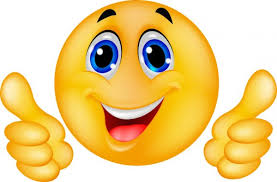 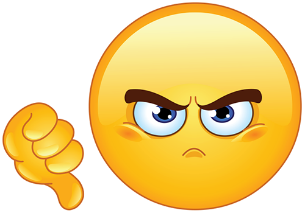 VI. Домашнє завдання. Придумати ребуси про сонячну систему.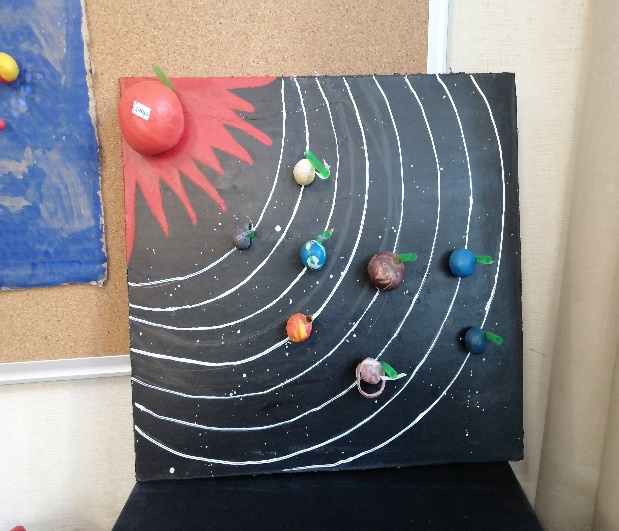 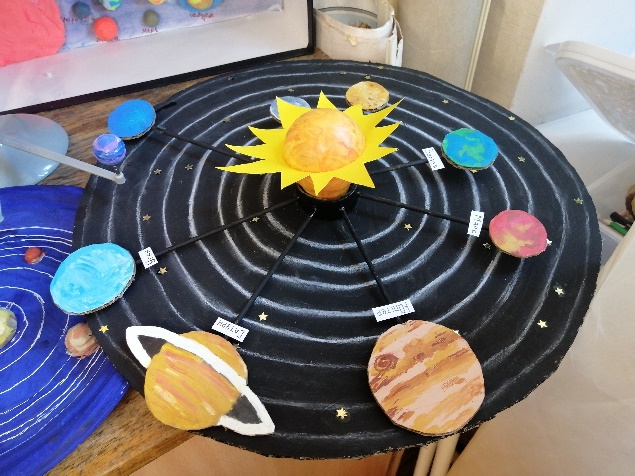 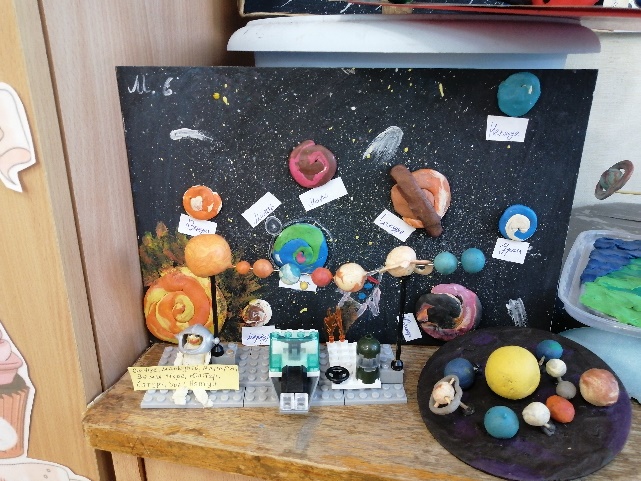 +знаю? хочу дізнатися= дізнався